Взаимодействие учителя-логопеда с воспитателями, специалистами дошкольного учреждения Схема взаимодействие учителя-логопеда с воспитателями, родителями и специалистами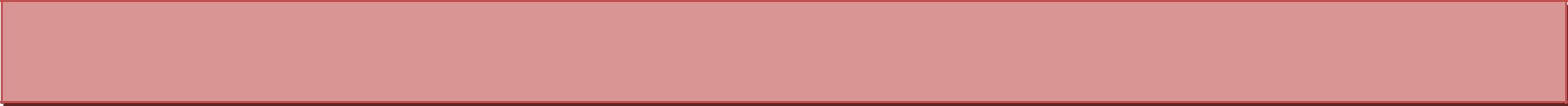 Схема взаимодействия участниковкоррекционного процесса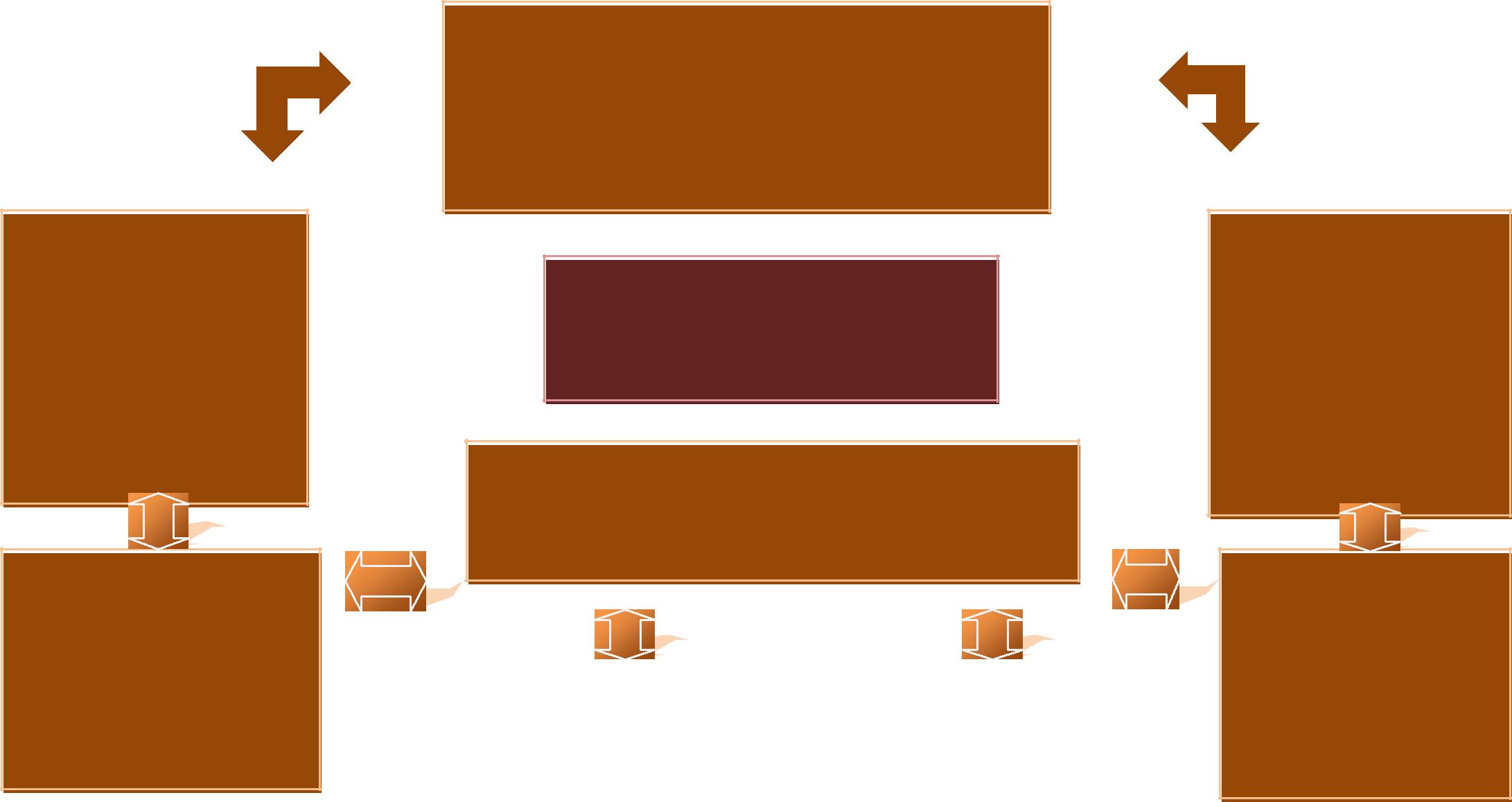 ВОСПИТАТЕЛЬКонтроль за речью детей во время самостоятельной и непосредственно организованной образовательной деятельностиРазвитие мелкой моторикиИспользование чистоговороки скороговорок в автоматизации поставленных звуковПЕДАГОГ - ПСИХОЛОГ- Коррекция основных психических процессов-	Снятие	эмоциональногонапряжения-	Снятие	тревожности	принегативном настрое на взаимодействие (особые случаи)УЧИТЕЛЬ - ЛОГОПЕДКоррекция речевых отклонений детейОпределение структуры и степени выраженности дефектаПостановка и автоматизация звуковПрофилактика нарушений речиОказание консультативной помощи родителямМетодическая помощь работникам ДОУРазвитие психомоторной базы речиРЕБЕНОКНАРУШЕНИЕМРЕЧИМУЗЫКАЛЬНЫЙ РУКОВОДИТЕЛЬРабота над темпоритмичекой стороной речиАвтоматизация звуков в распевкахИспользование ритмоплатики (тембр, дикция, сила голоса, дыхание)ИНСТРУКТОР ПО ФИЗИЧЕСКОЙ КУЛЬТУРЕУпражнение на мышечную релаксациюРазвитие общей моторики и координации движений- Развитие физиологического дыханияВзаимодействие учителя-логопеда и музыкального руководителяв коррекционно-образовательной работе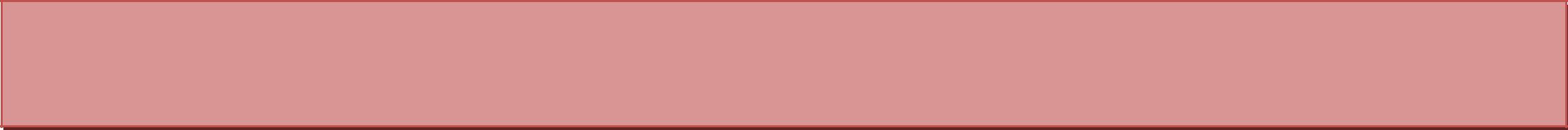 Схема взаимодействия учителя – логопедаи музыкального руководителя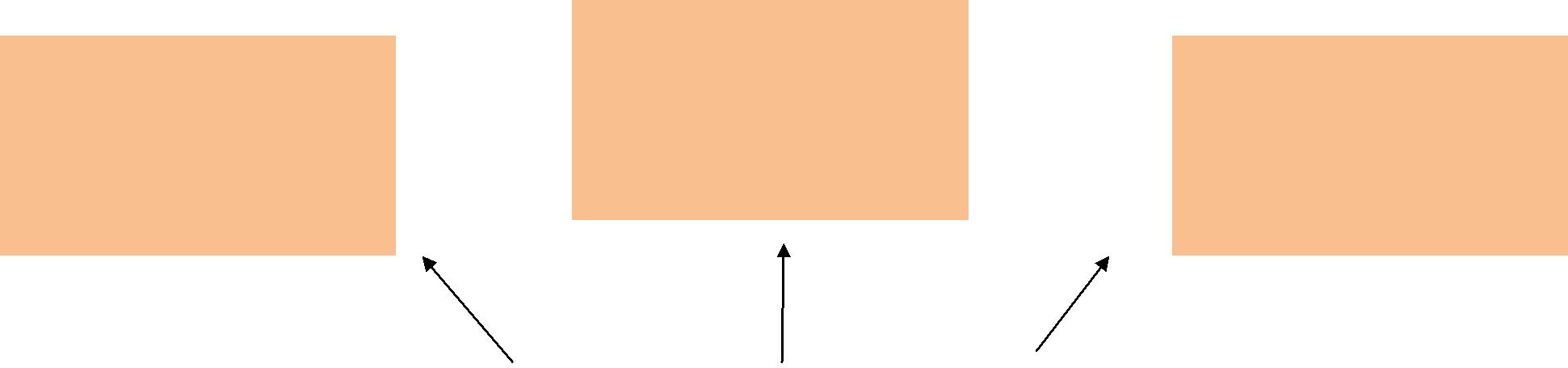 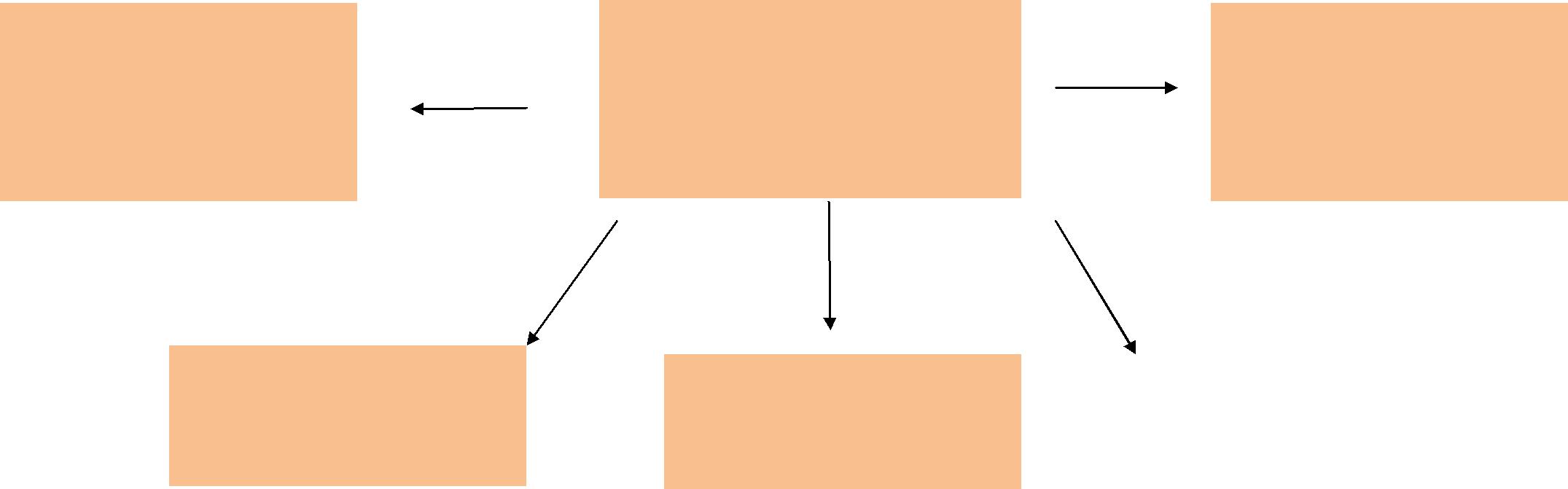 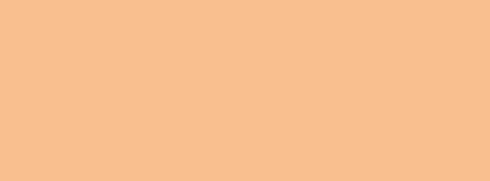 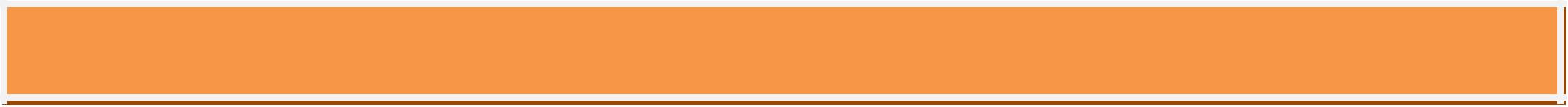 Взаимодействие логопеда и музыкального руководителя осуществляется по двум направлениям:коррекционно-развивающее;информационно-консультативное.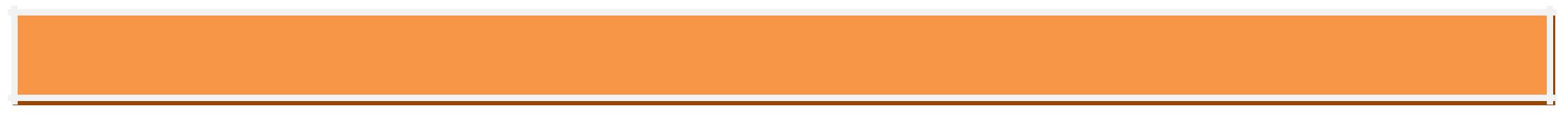 Учитель - логопед, и музыкальный руководитель должны учитывать:структуру речевого нарушения;осуществлять индивидуальный подход на фоне коллективной деятельности;закреплять знания, умения и навыки приобретенные на логопедических занятиях;всесторонне развивать личность дошкольника.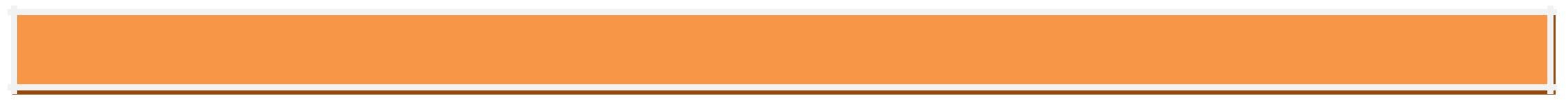 Основные задачи стоящие перед учителем – логопедом и музыкальным руководителем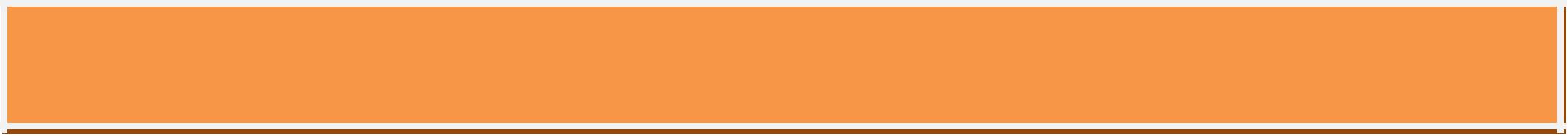 Направления деятельности учителя - логопедас музыкальным руководителем ДОУПлан взаимодействия учителя-логопеда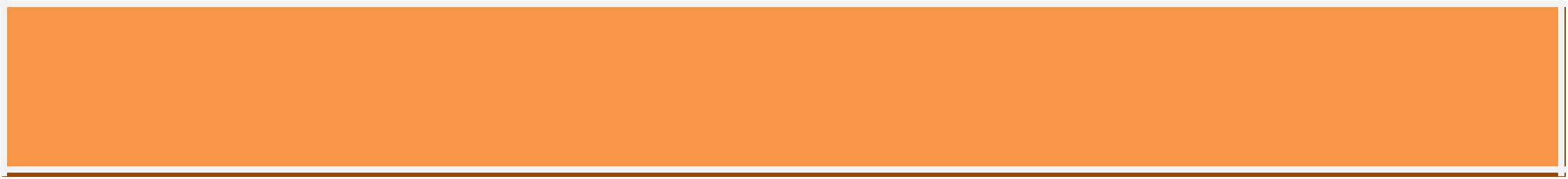 музыкальным руководителем на учебный год.Взаимодействие учителя-логопеда и воспитателя в коррекционно-образовательной работе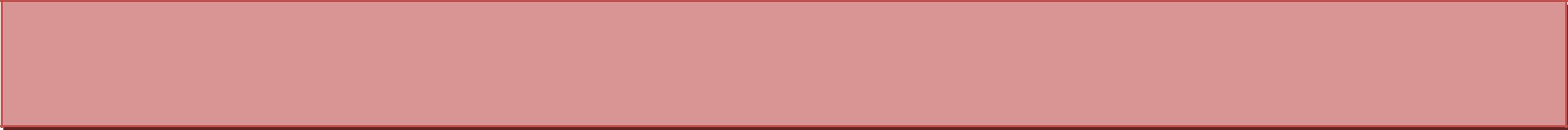 Схема взаимодействия учителя – логопедаи воспитателя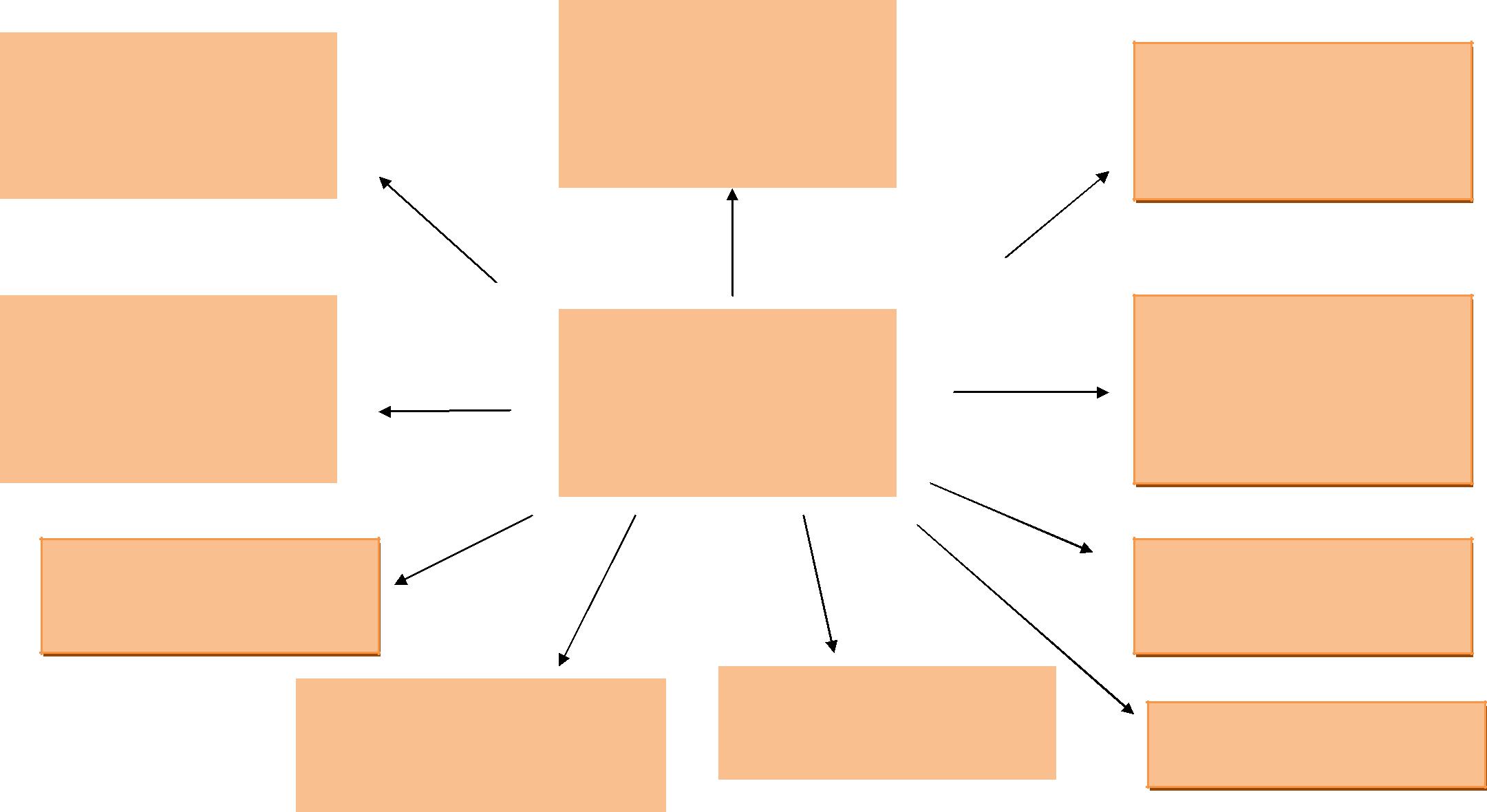 Участие в педагогическихсоветах ДОУДосуг,развлечения,праздникиКонтроль за речью детейво время самостоятельнойнепосредственноорганизованнойобразовательнойдеятельностиИтоговая аналитическаяотчетностьРазвитие мелкоймоторикиВзаимодействие логопеда и воспитателя ДОУ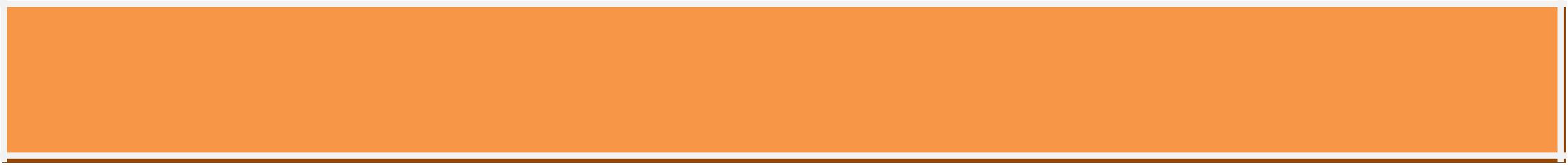 осуществляется по двум направлениям:коррекционно-развивающее;информационно-консультативное.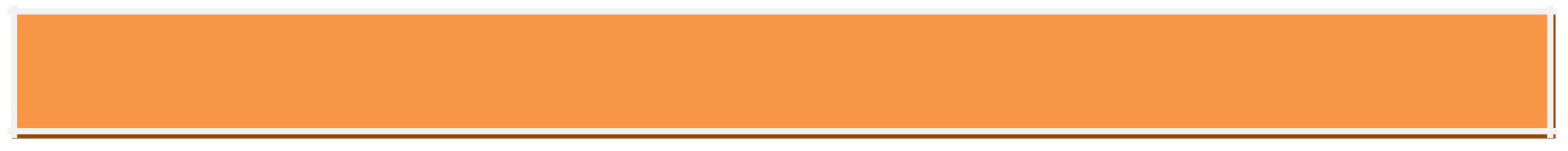 Учитель - логопед, и воспитатель ДОУдолжны учитывать:структуру речевого нарушения;осуществлять индивидуальный подход на фоне коллективной деятельности;закреплять знания, умения и навыки приобретенные на логопедических занятиях;всесторонне развивать личность дошкольника.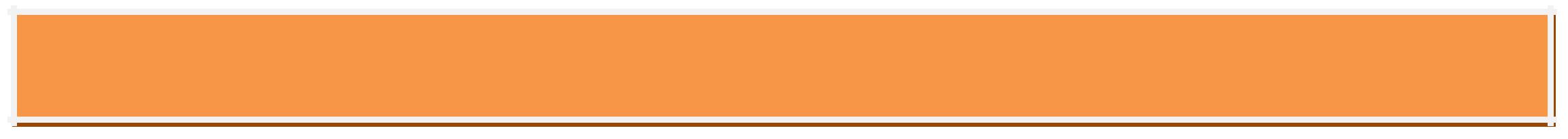 Основные функции учителя – логопедаи воспитателя ДОУСовершенствование  фонематического  восприятия  и  грамматической правильностью речи детей  в процессе  всехОбучение связной речи: развернутому смысловому рассказывания). высказыванию, состоящему из логически сочетающихсяНаправления деятельности учителя - логопеда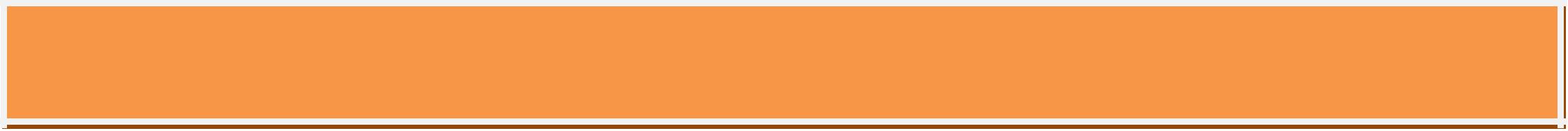 воспитателем ДОУСодействует формированию банка развивающих игр с учетом особенностей дошкольников.Участвует совместно с воспитателем в организации и проведении различных праздничных мероприятий.Оказывает консультативную и практическую помощь воспитателям по соответствующим направлениям их профессиональной деятельности.Составляет логопедическое заключения по материалам исследовательских работ и ориентирует воспитателей в проблемах личностного и социального развития воспитанников.Оказывает помощь воспитателям в разработке индивидуального образовательного маршрута дошкольника.Принимает активное участие в методических объединениях воспитателей.Участвует во внедрении и адаптации новых программ работы (мультимедийные технологии, ИКТ-технологии).Участвует во внедрении здоровьесберегающих технологий (подготовка руки к письму, правильная осанка и т. д.).Участвует в деятельности по психологической подготовке детей к школе (активизация внимания и памяти), просвещает воспитателей по данной тематике.)План взаимодействия учителя-логопеда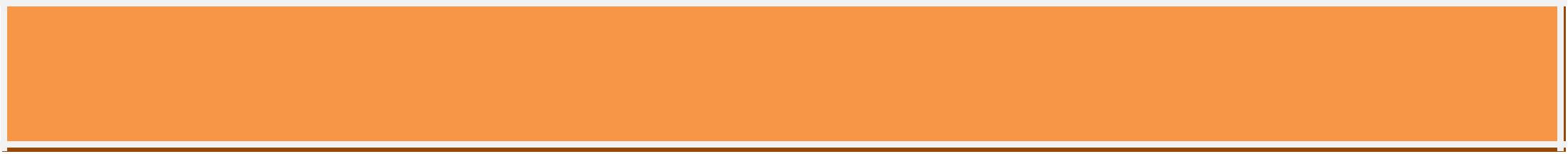 с воспитателем ДОУна учебный год.Взаимодействие учителя-логопеда и инструктора по физической культуре в коррекционно-образовательной работе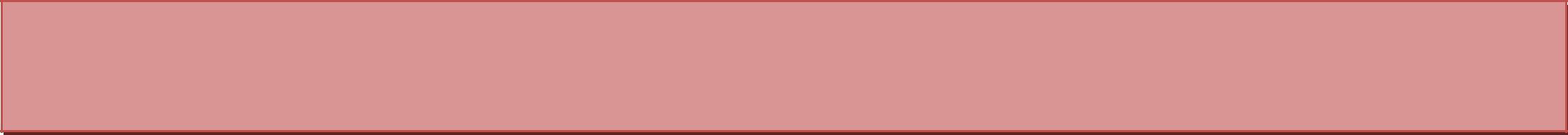 Схема взаимодействия учителя – логопедаи инструктора по физической культуре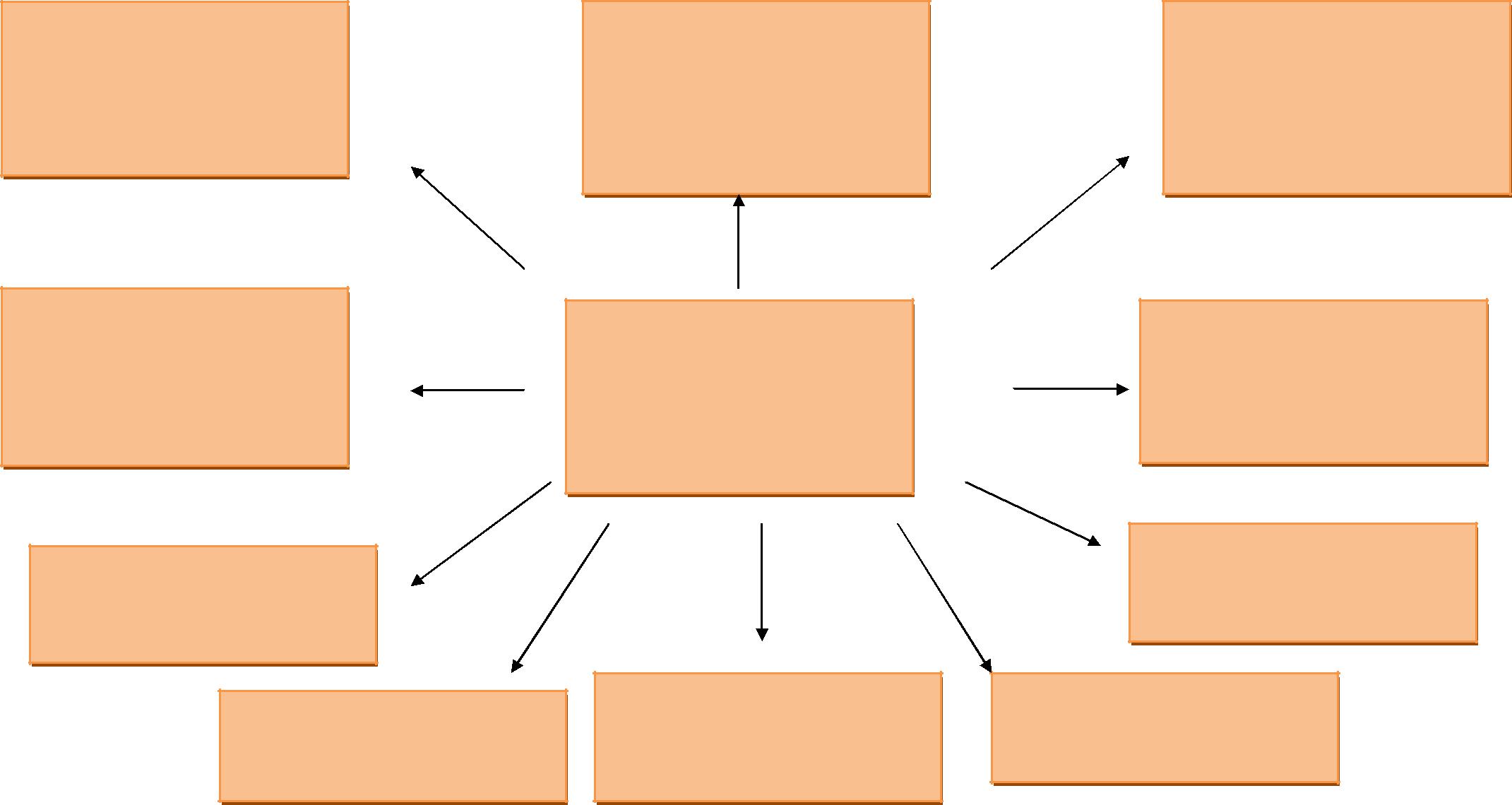 Совместное проведениетематических,интегрированныхзанятий, итоговыхзанятий для родителейУпражнения намышечную релаксациюУчастие в педагогическихсоветах ДОУИспользование чистоговорокв автоматизациипоставленных звуковКоординированное планирование совместной деятельностиФОРМЫСОВМЕСТНОЙДЕЯТЕЛЬНОСТИРазвитиефизиологическогодыханияСпортивныеразвлечения,праздникиКонтроль за речью детей во непосредственно образовательной деятельностиИтоговая аналитическаяотчетностьРазвитие общей моторики и координации движенийВзаимодействие логопеда и инструктора по физической культуре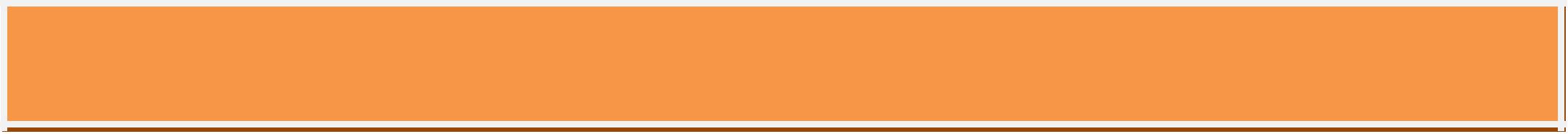 осуществляется по двум направлениям:коррекционно-развивающее;информационно-консультативное.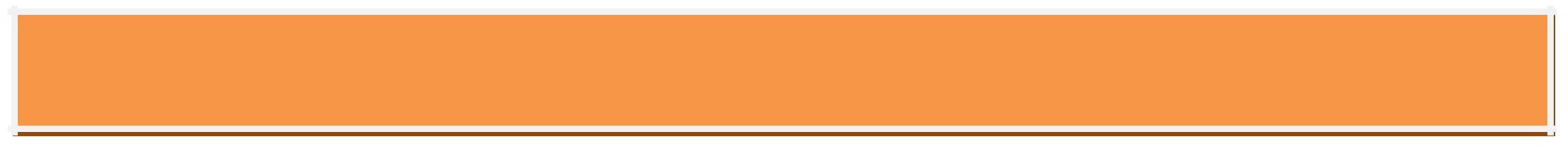 Учитель - логопед, и инструктор по физической культуредолжны:осуществлять индивидуальный подход на фоне коллективной деятельности;закреплять знания, умения и навыки приобретенные на логопедических занятиях;всесторонне развивать личность дошкольника.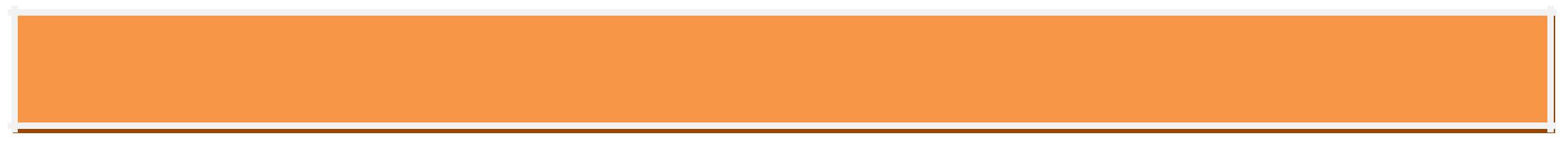 Основные задачи стоящие перед учителем – логопедоми инструктором по физической культуреНаправления деятельности учителя - логопеда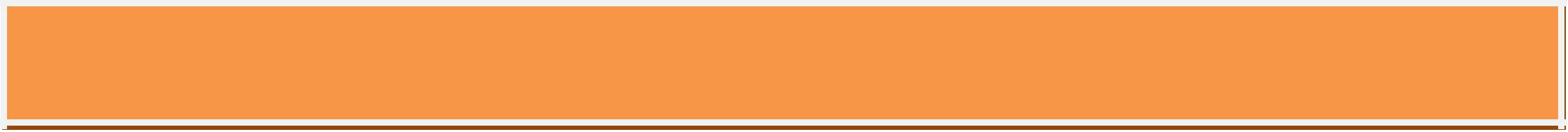 инструктором по физической культуреУчаствует в выполнении годовых задач детского сада по физическому развитию.Формирует у детей, родителей и сотрудников детского сада осознание понятия «здоровье» и влияния образа жизни на состояние здоровья.Способствует развитию мелкомоторных и основных движений.Оказывает помощь детям в овладении учебными навыками и умениями, в развитии их саморегуляции и самоконтроля на занятиях по физической культуре.Участвует в обследовании детей с целью выявления уровня их развития, состояния общей, мелкой моторики.План взаимодействия учителя-логопеда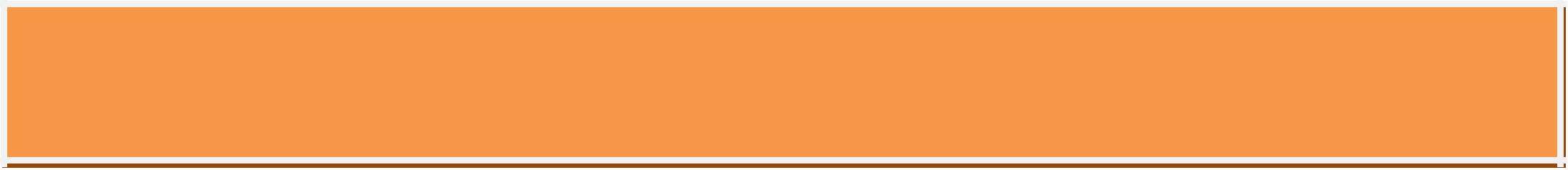 инструктором по физической культуре на учебный год.Взаимодействие учителя-логопеда и педагога-психологав коррекционно-образовательной работе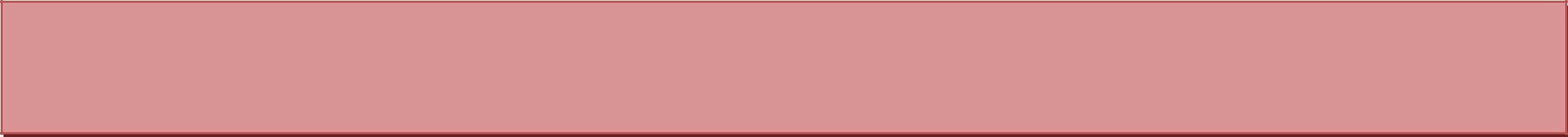 Схема взаимодействия учителя – логопедаи педагога-психолога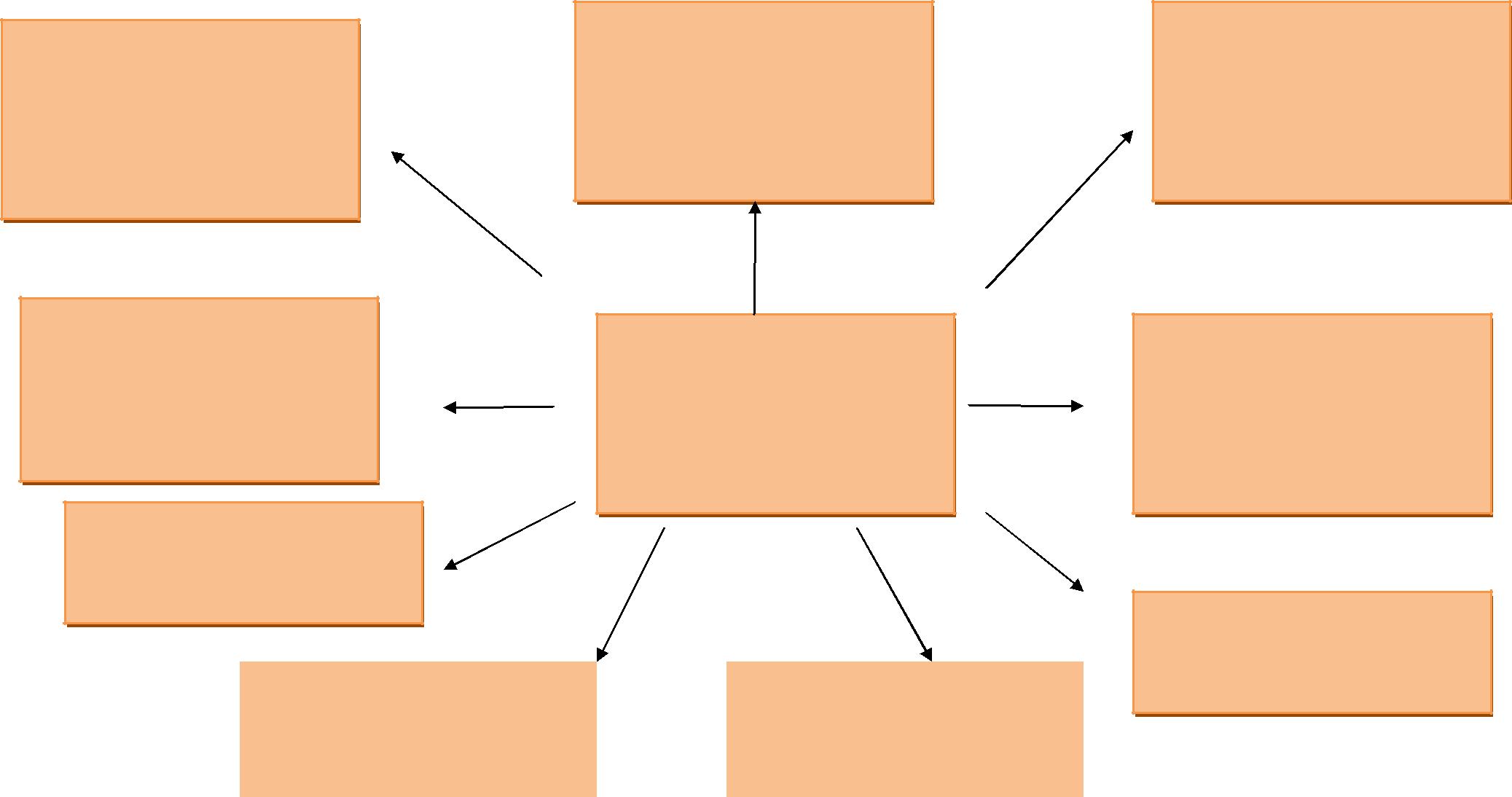 Совместноепроведениетематических,интегрированныхзанятийСнятие эмоциональногонапряженияУчастие в педагогическихсоветах ДОУКоординированноепланированиесовместнойдеятельностиФОРМЫСОВМЕСТНОЙДЕЯТЕЛЬНОСТИКоррекция основных психических процессовКонтроль за речью детей во непосредственно образовательной деятельностиИтоговая аналитическаяотчетностьВзаимодействие учителя - логопеда и педагога - психолога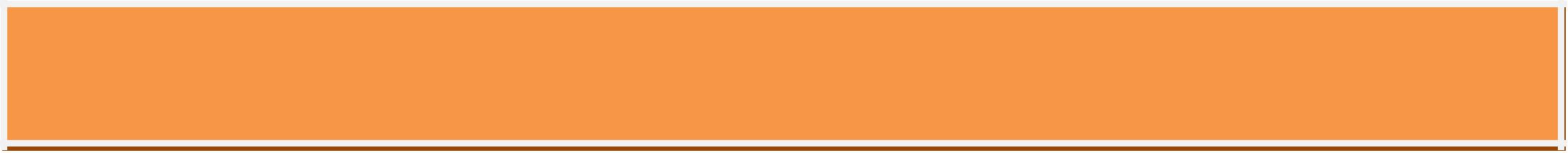 осуществляется по двум направлениям:коррекционно-развивающее;информационно-консультативное.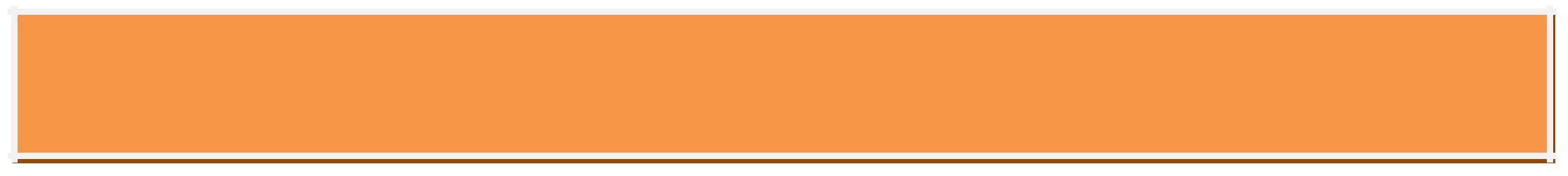 Функции взаимодействия учителя логопедаи педагога - психолога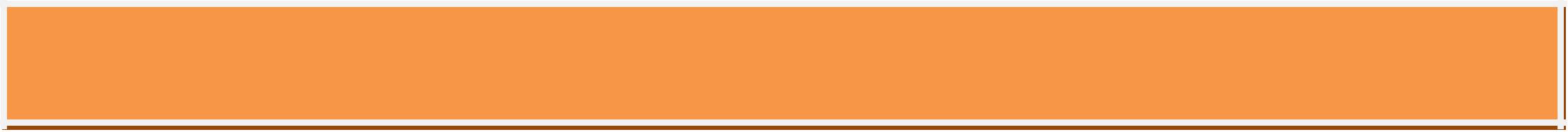 Задачи взаимодействия учителя логопедаи педагога - психолога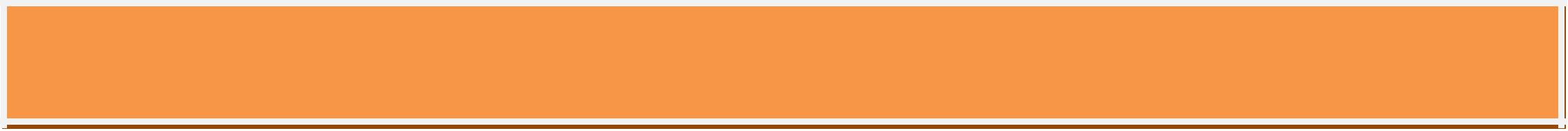 Направления деятельности учителя - логопедас педагогом - психологомСовместно с другими специалистами осуществляет психологическое сопровождение детей в период адаптации.Участвует в интегративной образовательно-воспитательной деятельности.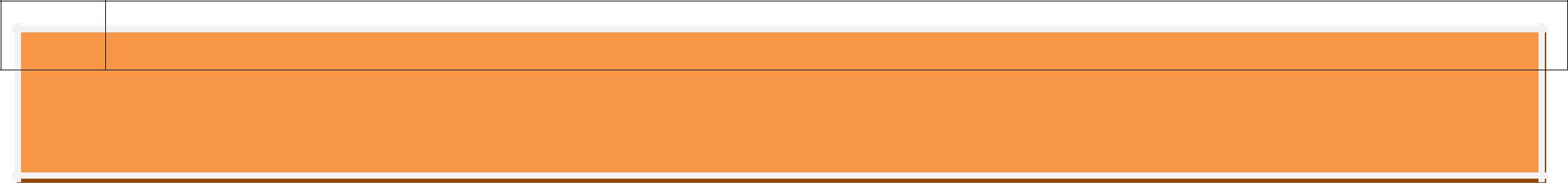 План взаимодействия учителя-логопеда с педагогом – психологомна учебный год.Взаимодействие учителя-логопеда и родителей воспитанников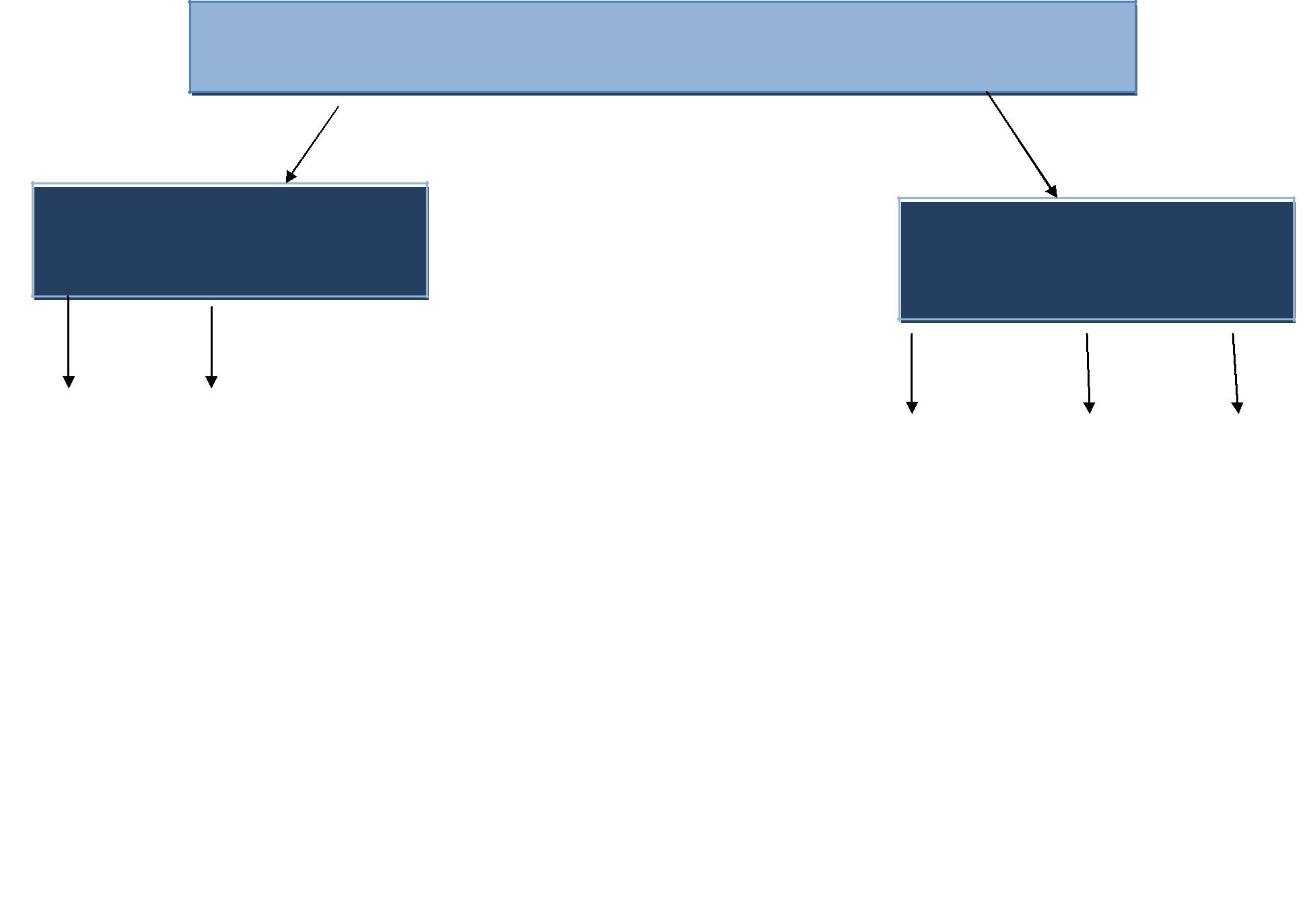 Партнерство ДОУ и семьи в логопедической работеЗадачи родителейЗадачи учителя -логопеда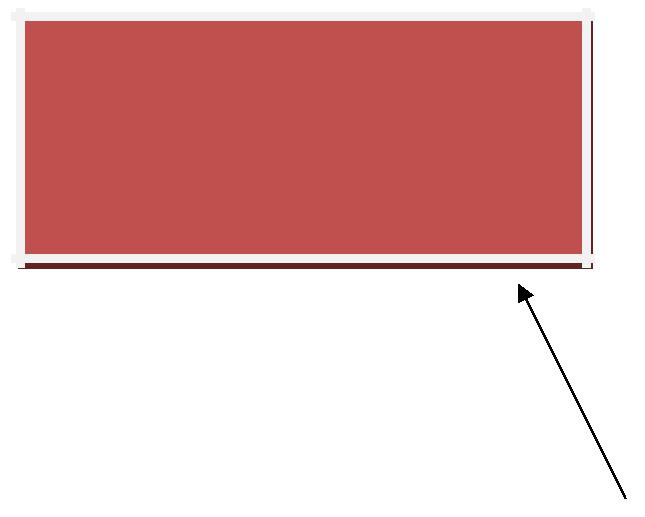 ДИАГНОСТИКАВыявление особенностейвоспитания ребенка в семьеПЛАНИРОВАНИЕ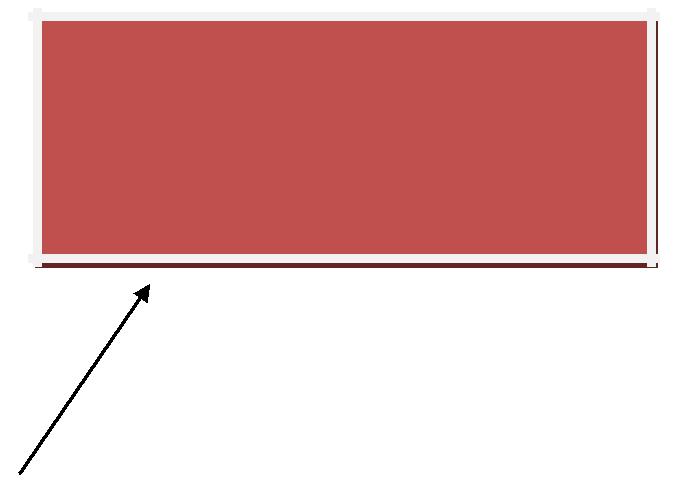 Работа педагогов в семье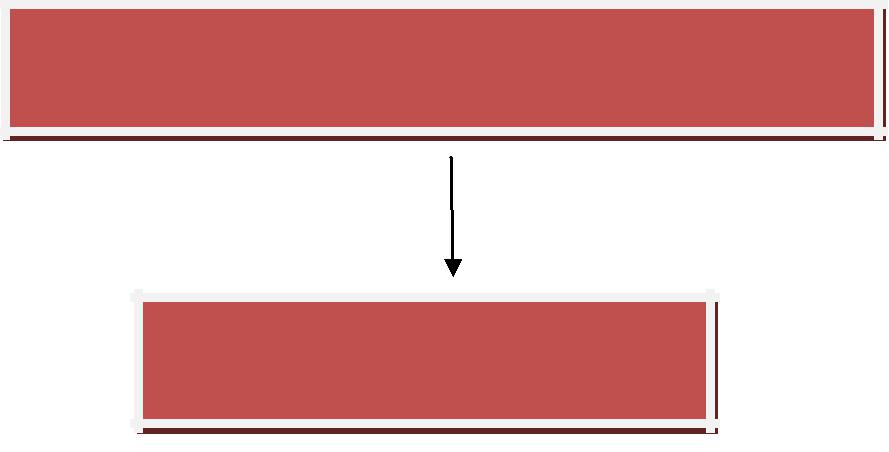 РАБОТА УЧИТЕЛЯ – ЛОГОПЕДАСЕМЬЕЙКОНТРОЛЬ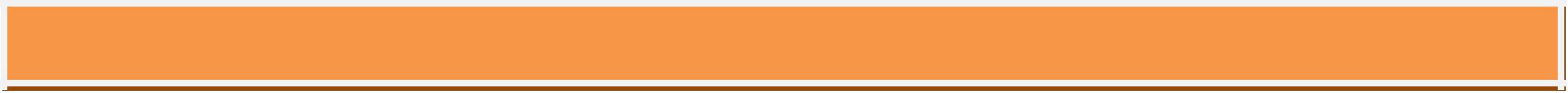 Цель работы учителя – логопеда с семьейВключение родителей в совместный коррекционный процесс и создание единого речевого пространства.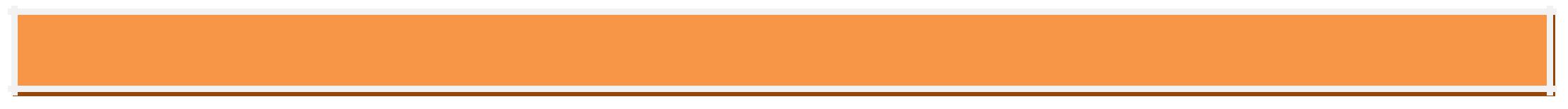 Задачи работы учителя – логопеда с семьей1. сформировать у родителей желание помогать ребенку;формирование мотивации к участию в образовательном процессе;повышение уровня педагогической компетенции родителей;информационная и дидактическая поддержка семьи.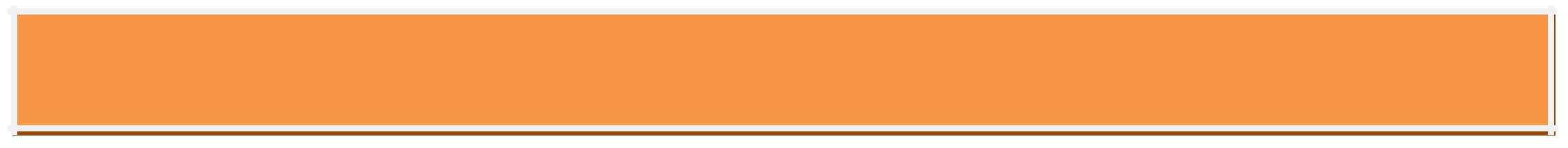 Направления деятельности учителя - логопедас родителями воспитанниковОбучает родителей:способам применения разных видов игровых средств и оборудования;умению организовывать и направлять разные игры детей;методам игрового взаимодействия с ребенком;созданию оптимальной развивающей среды дома;правилам выбора игровых средств и оборудования.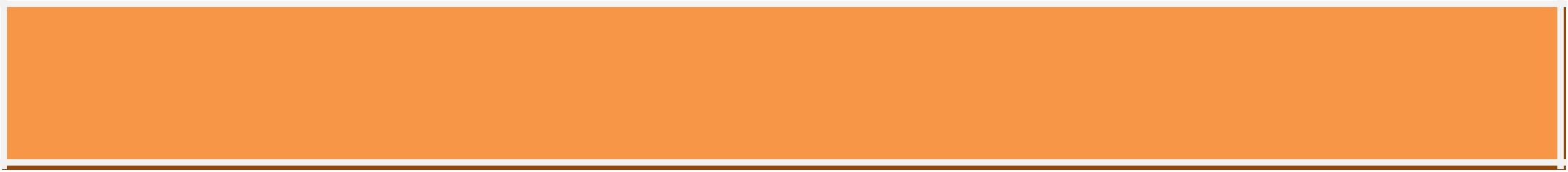 План взаимодействия учителя-логопеда с семьейна учебный год.СТАРШАЯ МЕДСЕСТРАСТАРШАЯ МЕДСЕСТРА- Медицинское обследование детей- Медицинское обследование детей-ОпределениеиндивидуальнойнагрузкиКоординированноеВзаимообменКоординированноеДосуг,ВзаимообменпланированиеДосуг,даннымисовместнойразвлечения,диагностикидеятельностипраздникиСовместное проведениеФОРМЫВзаимопосещениетематических,ФОРМЫтрадиционныхинтегрированныхСОВМЕСТНОЙтрадиционныхинтегрированныхСОВМЕСТНОЙлогопедических изанятий, итоговыхДЕЯТЕЛЬНОСТИлогопедических изанятий, итоговыхДЕЯТЕЛЬНОСТИмузыкальных занятийзанятий для родителеймузыкальных занятийзанятий для родителейУчастие вОформлениеИтоговаяпедагогическихОформлениеИтоговаяпедагогическихдокументации поаналитическаясоветах ДОУдокументации поаналитическаясоветах ДОУвзаимодействиюотчетностьвзаимодействиюотчетностьОздоровительныеОбразовательно-воспитательныеКоррекционныеУкреплять костно-мышечныйВоспитывать и развивать чувствоРазвивать речевое дыхание.аппарат.ритма,способность ощущать в музыке,Развивать артикуляционный аппарат.Развивать дыхание.движениях ритмическуюФормировать просодические компонентыРазвивать координацию движенийвыразительность.речи.и моторные функции.Формировать способность восприятияРазвивать фонематическое восприятие.Формировать правильную осанку.музыкальных образов.Развивать грамматический строй и связнуюСовершенствовать личност-ныеречь.качества, чувство кол-лективизма.1.Оказывает помощь в рамках логопедического сопровождения деятельности музыкального руководителя.2.Помогает  в создании  эмоционального настроя,  повышении  внимания  детей при  выполнении  упражнений  наактивизацию дыхания и голоса (для групп детей с нарушением речи).3.Учит детей определять, анализировать и обозначать словами свои переживания, работая над их эмоциональнымразвитием, в ходе прослушивания различных музыкальных произведений (для комплексных занятий).4.Оказывает  консультативную  помощь  в  разработке  сценариев,  праздников,  программ  развлечений  и  досуга,распределении ролей.5.Участвует в выполнении годовых задач по музыкальному развитию.6.Осуществляет  сопровождение  на  занятиях  по  развитию  памяти,  внимания,  координации  движений,  приподготовке к проведению праздников, досуга.7.Участвует в организации и проведении театрализованных представлений.№Форма работыСрокип/п1.Рекомендации по работе музыкального руководителя сСентябрьдетьми логопедических групп на текущий момент2.Планирование совместной работы логопеда иСентябрьмузыкального руководителя в логопедических группах.3.Оформление документации взаимодействия всех структурСентябрьобразовательного процесса.4.«Мы в волшебный лес попали» - музыкально-Сентябрьлогопедическое развлечение на свежем воздухе.5.«День знаний»Сентябрьподготовка и проведение музыкального праздника насвежем воздухе6.Значение распевок и логоритмических упражнений вНоябрькоррекционной работе с детьми с ОНР№Форма работыСрокип/п7.Подбор речевого материала к праздникам, развлечениямВ течение года(стихи, игры со словом, пальчиковые игры, потешки,поговорки и т.д.)8.Распределение песенного репертуара для сольных иВ течение годаансамблевых выступлений с учётом индивидуальныхречевых возможностей детей.9.Использование рифмовок, считалок, поговорок,Мартскороговорок и т.д. на музыкальных занятиях длязакрепления правильного звукопроизношения.10.Контроль за распределением ролей в сказках иАпрель – майинсценировках с целью эффективного использованиянавыков и умений, которыми овладели дети за периодкоррекционного обучения.11.Проведение совместных тематических развлечений иВ течение годаитоговых открытых занятий для родителей и учителейначальных классов12.Подбор методической литературы, пособий и репертуараВ течение годадля обеспечения эффективного взаимодействия учителя-логопеда и музыкального руководителя.13.Взаимообмен результатами диагностики речевого иМаймузыкального развития детей логопедических групп.КоординированноеКоординированноеВзаимообменпланированиеданнымисовместнойдиагностикидеятельностиСовместное проведениеСовместное проведениетематических,ФОРМЫинтегрированныхФОРМЫинтегрированныхСОВМЕСТНОЙзанятий, итоговыхСОВМЕСТНОЙзанятий, итоговыхДЕЯТЕЛЬНОСТИзанятий для родителейДЕЯТЕЛЬНОСТИОформлениеИспользование чистоговорокОформлениеИспользование чистоговорокдокументации пои скороговорок вдокументации поавтоматизации поставленныхвзаимодействиюзвуковФункции логопедаФункции логопедаФункции воспитателя•Изучение   уровня   речевых,   познавательных   иИзучение   уровня   речевых,   познавательных   иИзучение   уровня   речевых,   познавательных   и•   Учет  лексической  темы  при  проведении  всех  занятий  виндивидуально-типологическихиндивидуально-типологическихособенностейдетей,группе в течение недели.определение основных направлений и содержания работыопределение основных направлений и содержания работыопределение основных направлений и содержания работыопределение основных направлений и содержания работыс каждым из них.с каждым из них.•   Пополнение, уточнение и активизация словарного запасадетей по текущей лексической теме в процессе всех режимных•   Формирование правильного речевого дыхания, чувства•   Формирование правильного речевого дыхания, чувства•   Формирование правильного речевого дыхания, чувства•   Формирование правильного речевого дыхания, чувствамоментов.ритма и выразительности речи, работа над просодической•Постоянноесовершенствование  артикуляции,тонкойистороной речи.общей моторики.общей моторики.•   Работа по коррекции звукопроизношения.•Системныйконтроль  над  поставленнымизвукамиинавыков звукового анализа и синтеза.режимных моментов.•   Работа по коррекции слоговой структуры слова.•   Включение отработанных грамматических конструкций в•   Формирование послогового чтения.ситуацию естественного общения у детей.•   Знакомство и усвоение новых лексико-грамматических•   Формирование связной речи (заучивание стихотворений,категорий.потешек, текстов, знакомство с художественной литературой,работа   над   пересказом   и   составлением   всех   видовграмматически правильных предложений.•   Закрепление навыков чтения и письма.•   Закрепление навыков чтения и письма.•   Закрепление навыков чтения и письма.•   Закрепление навыков чтения и письма.•   Закрепление у детей речевых навыков на индивидуальных•   Закрепление у детей речевых навыков на индивидуальных•   Закрепление у детей речевых навыков на индивидуальных•   Закрепление у детей речевых навыков на индивидуальных•   Закрепление у детей речевых навыков на индивидуальных•   Предупреждение нарушений письма и чтения.занятиях по заданию логопеда.занятиях по заданию логопеда.занятиях по заданию логопеда.•    Развитие  психических  функций,  тесно  связанных  с•Развитие  понимания,  внимания,  памяти,Развитие  понимания,  внимания,  памяти,Развитие  понимания,  внимания,  памяти,логическогоречью: словесно-логическое мышление, память, внимание,мышления,   воображения   в   игровых   упражнениях   намышления,   воображения   в   игровых   упражнениях   намышления,   воображения   в   игровых   упражнениях   намышления,   воображения   в   игровых   упражнениях   намышления,   воображения   в   игровых   упражнениях   навоображение.бездефектном речевом материале.бездефектном речевом материале.бездефектном речевом материале.Воспитатель   проводит   занятия   по   развитию   речи,Воспитатель   проводит   занятия   по   развитию   речи,Воспитатель   проводит   занятия   по   развитию   речи,Воспитатель   проводит   занятия   по   развитию   речи,ознакомлению с окружающим (познавательному развитию) поознакомлению с окружающим (познавательному развитию) поознакомлению с окружающим (познавательному развитию) поознакомлению с окружающим (познавательному развитию) поознакомлению с окружающим (познавательному развитию) поособой  системе  с  учетом   лексических   тем;  пополняет,особой  системе  с  учетом   лексических   тем;  пополняет,особой  системе  с  учетом   лексических   тем;  пополняет,особой  системе  с  учетом   лексических   тем;  пополняет,особой  системе  с  учетом   лексических   тем;  пополняет,уточняет  и  активизирует  словарный  запас  детей,  используяуточняет  и  активизирует  словарный  запас  детей,  используяуточняет  и  активизирует  словарный  запас  детей,  используяуточняет  и  активизирует  словарный  запас  детей,  используяуточняет  и  активизирует  словарный  запас  детей,  используядляэтогорежимныемоменты;контролируетзвукопроизношение  и  грамматическую  правильность  речизвукопроизношение  и  грамматическую  правильность  речизвукопроизношение  и  грамматическую  правильность  речизвукопроизношение  и  грамматическую  правильность  речизвукопроизношение  и  грамматическую  правильность  речидетей в течение всего времени общения с ними.детей в течение всего времени общения с ними.детей в течение всего времени общения с ними.детей в течение всего времени общения с ними.№Форма работыСрокип/п1.-Рекомендации  воспитателям  логогруппы  по  проведению  артикуляционной,Сентябрьпальчиковой и дыхательной гимнастики с детьми.2.Планирование совместной работы логопеда и воспитателя   в логопедическихСентябрьгруппах.3.Оформление документации взаимодействия всех структур образовательногоСентябрьпроцесса.4.-Рекомендации воспитателям логогруппы по организации двигательного режимаОктябрьдетей на прогулках (подвижные игры с речевым сопровождением, закреплениелогоритмических упражнений)5.Ознакомление воспитателей логогруппы с некоторыми приёмами постановкиОктябрьзвуков у детей.6.Беседы с воспитателями логогруппы о психолого-педагогических особенностейНоябрьдетей, поиск путей коррекции их поведения.7.Рекомендации воспитателям логогруппы по проведению работы над развитиемДекабрьлексико-грамматических категорий у детей с ОНР.8.Подбор методической литературы, пособий и репертуара для обеспеченияВ течение года№Форма работыСрокип/пэффективного взаимодействия учителя-логопеда и музыкального руководителя.9.Консультация  для воспитателей д/с на педсовете по теме:    «ИспользованиеЯнварьсимволов  звуков  для  преодоления  нарушений  слоговой   структуры  слова  удетей».10.Участие в ПМПК по набору детей в логогруппу на 2013-2014 уч. г.Март11.Рекомендации воспитателям логогруппы по проведению работы над развитиемМартсвязной речи детей.12.Рекомендации воспитателям по выработке у детей контроля за правильнымАпрельзвукопроизношением.13.Практические  и  теоретические  рекомендации  воспитателям  логогруппы  поМайосуществлению коррекционно-логопедических мероприятий во время летнегопериода.ОздоровительныеКоррекционныеУкреплять костно-мышечный аппарат.Постоянное совершенствование артикуляционной, тонкой и общейРазвивать дыхание.моторики.Развивать координацию движений иЗакрепление произношения поставленных логопедом звуков.моторные функции.Формирование речевого и физического дыхания.Формировать правильную осанкуРабота по развитию моторики:Оптимизация мышечного тонуса.а) общей,Релаксация.б) мелкой,.в) лицевой и артикуляционной.№Форма работыСрокип/п1.Планирование  совместной  работы  учителя  -  логопеда  и  инструктора  поСентябрьфизической культуре в логопедических группах.2.Оформление документации взаимодействия всех структур образовательногоСентябрьпроцесса.3.Индивидуальная   беседа   с   инструктором   по   физической   культуре   обСентябрьэффективности  занятий  фидбол-гимнастикой  с  детьми,  страдающими  ОНР(предложено  ознакомиться  с  книгой  А.  А.  Потапчук,  Т.  С.  Овчинниковой«Двигательный тренинг для дошкольников»).4.Помощь  инструктору  по  физической  культуре  в  подготовке  спортивныхВ течение годапраздников5.Ознакомление инструктора по физической культуре с некоторыми приёмамиОктябрьпостановки звуков у детей.6.Подбор методической литературы, пособий и репертуара для обеспеченияВ течение годаэффективного взаимодействия учителя-логопеда и инструктора по физической№Форма работыСрокип/пкультуре.7.Индивидуальная беседа с инструктором по физической культуре о динамикеЯнварьразвития двигательной активности детей с нарушениями речи.8.Участие в составлении сценария веселые старты «Мама, папа, я – спортивнаяФевральсемья»9.Выставка книг, методических пособий, дидактических игр, используемых вМарткоррекционно-педагогической работе10.Беседа с инструктором по физической культуре на тему: «ОсобенностиАпрельречевого и психофизического развития детей с речевыми нарушениями»11.Практические  и  теоретические  рекомендации  инструктору  по  физическойМайкультуре  по  осуществлению  коррекционно-логопедических  мероприятий  вовремя летнего периода.Снятие тревожности принегативном настрое наРазвитие общей моторикивзаимодействиеи координации движений(особые случаи)ПсихопрофилактическаяКоррекционно – развивающаяКоррекционно – развивающаяКоррекционно – развивающаяДиагностическая функцияфункцияфункцияфункцияФормирование у педагогов иРазработкаивнедрение- Изучение психических и речевыхродителей   информационнойинтегрированнойинтегрированнойкоррекционно  –особенностей развития ребенкаготовности к логопедическойразвивающей программыразвивающей программыразвивающей программы-  Выделение  факторов  риска  наработеоснове полученных результатовЗадачи учителя – логопедаЗадачи педагога - психологаЗадачи педагога - психологаИзучение  уровня  речевого,  познавательного,  социально  –Развитиепамяти,внимания,мышления,личностных   особенностей   детей   старшей   логопедическойпространственной ориентировкипространственной ориентировкипространственной ориентировкигруппы,  определение  основных  направлений  и  содержаниеСовершенствование мелкой моторикиСовершенствование мелкой моторикиСовершенствование мелкой моторикиработы с каждым из них.Развитие зрительно – моторной координацииРазвитие зрительно – моторной координацииРазвитие зрительно – моторной координацииРазвитие зрительно – моторной координацииСистематическое проведение необходимой профилактическойРазвитие  произвольности  и  навыков  самоконтроля,Развитие  произвольности  и  навыков  самоконтроля,Развитие  произвольности  и  навыков  самоконтроля,Развитие  произвольности  и  навыков  самоконтроля,и коррекционно – речевой работы с детьми в соответствии с ихволевых качествволевых качествиндивидуальными программамиАктивизация отработанной лексикиАктивизация отработанной лексикиАктивизация отработанной лексикиФормирование у педагогического коллектива ДОУ и родителейПовышение  психологической  культуры  родителей  иПовышение  психологической  культуры  родителей  иПовышение  психологической  культуры  родителей  иПовышение  психологической  культуры  родителей  иинформационной   готовности   к   логопедической   работе,педагоговоказание  им  помощи  в  организации  полноценной  речевойсредыКоординация  усилий  педагогов  и  родителей,  контроль  надСнятие тревожности у детей при негативном настрое наСнятие тревожности у детей при негативном настрое наСнятие тревожности у детей при негативном настрое наСнятие тревожности у детей при негативном настрое накачеством проведения ими речевой работы с детьмилогопедические занятиялогопедические занятия1.Планирует совместно с другими специалистами и организует интеграцию детей с отклонениями в развитии вгруппе.2.Участвует  в  обследовании  детей  с  ОВЗ  с  целью  выявления  уровня  их  развития,  состояния  общей,  мелкойартикуляционной моторики, а также особенностей познавательной деятельности, эмоциональной сферы.3.Разрабатывает индивидуально-ориентированный маршрут психологического сопровождения ребенка и его семьина основе полученных данных совместно со всеми специалистами.4.Участвует в проведении совместной диагностики детей с отклонениями в развитии.5.Подбирает материал для закрепления в разных видах детской деятельности полученных логопедических знаний,а именно: работа с разрезными картинками, упражнения с дидактическими игрушками, игры со строительнымматериалом, сооружение простых построек по образцу и др.6.Консультирует и направляет родителей к разным специалистам по совместному решению с педагогом –психологом.7.Участвует в ПМПК (организация работы, составление заключений).№Форма работыСрокип/п1.Планирование  совместной  работы  учителя  -  логопеда  и педагога  -  психолога  вСентябрьлогопедических группах.2.Оформление документации взаимодействия всех структур образовательногоСентябрьпроцесса.3.Индивидуальная  беседа  с  педагогом-психологом  о  психолого-педагогическихОктябрьособенностях детей логопедической группы. Совместный поиск путей коррекцииповедения некоторых воспитанников.4.Индивидуальная  беседа  с  педагогом-психологом  о  формировании  наглядно-Ноябрьдейственного и образного мышления у детей с нарушениями речи.5.Помощь  в  изготовлении  пособия  для  родителей  и  педагогов  «ПальчиковаяДекабрьгимнастика для развития речи дошкольников»6.Подбор речевого материала к непосредственно образовательной деятельностиПостоянно7.Проведение совместных занятий для педагогов ДОУ и родителейВ течение года№Форма работыСрокип/п8.Подбор методической литературы, пособий для обеспечения эффективногоВ течение годавзаимодействия учителя – логопеда и педагога – психолога9.Участие в ПМПК по набору детей в логопедическую группуМарт10.Рекомендации педагогу – психологу по выработке у детей контроля поМайзвукопроизношениюСоздание в семье условий благоприятныхдляобщегоиречевогоразвитияПереведение      целенаправленной      исистематической   работы   по   речевомуразвитиюдетейинеобходимойкоррекцииего недостатковПриобщение родителей ккоррекционной работе, ознакомление сметодами и приемами обучения иПомощь       родителям       увидетьактуальную  проблему   ребенка   или,наоборот,убедитьвуспешностиЗакрепление   изученного   материаладетьми в домашних условиях2.Проводит:Проводит:•индивидуальные консультации родителей по вопросам речевого развития детей;•групповые тематические консультации для родителей;•игровые детско-родительские сеансы;•логопедическую диагностику детей.•индивидуальные консультации для родителей по запросу;•консультации на форуме ДОУ по вопросам, не требующим личного контакта;3.Знакомит родителей:Знакомит родителей:•с речевыми особенностями ребенка с учетом возраста;•со способами создания условий для полноценного развития ребенка на каждом возрастном этапе.4.Объясняет родителям значимость:Объясняет родителям значимость:•создания условий для успешной социализации детей;•обучения игровому взаимодействию с детьми.№Форма работыСрокип/п1.Анкетирование и опросыСентябрьМай2.Индивидуальные беседы, консультированиеВ течение года3.Участие в родительских собраниях (общесадовских, по группам)ОктябрьФевральАпрель4."День открытых дверей"Октябрь5.Консультация для родителей "Уроки для родителей"Октябрь6.Консультация для родителей "Работа с ребёнком по развитию дыхания";Ноябрь"Как начинать работу над звукопроизношением"7.Беседа с родителями "Общие артикуляционные упражненияДекабрь8.Консультация для родителейДекабрь"Развитие мелкой моторики рук";№Форма работыСрокип/п"Звук "С". Специальные артикуляционные упражнения"9.Беседа с родителями "Звук "Л". Специальные артикуляционные упражнения"Январь"Развитие речевого слуха"10.Консультация для родителейФевраль"Звук "Ш". Специальные артикуляционные упражнения"11.Беседа с родителямиМарт"Развитие фонематического слуха""Звук "Р". Специальные артикуляционные упражнения".12.Беседа с родителямиАпрель«Работа над интонационной выразительностью"13.Консультация для родителейМай"Как учить буквам"14.Консультирование родителей воспитанников по запросамВ течение года